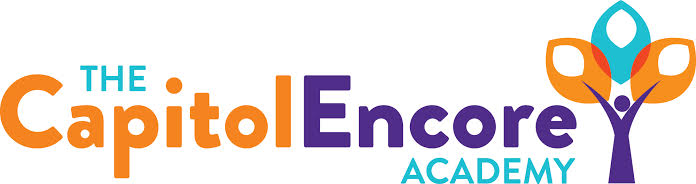 “Learning the Art of Success Every day!”ENCORE BOARD OF DIRECTORSMission StatementThe Capitol Encore Academy will develop artists who inspire others with principles of design and artful thinking through the integration of academic excellence, virtuous character and disciplined artistry.March 18th, 2019 Meeting Minutes5:15 PMThe Capitol Encore Academy126 Hay StreetFayetteville, NC 28301Call to Order		By: W. Hustwit		At: 5:15pmRoll Call			R. Poole		Present						J. Fiebig		Present					W. Hustwit		Present				S. Angarita		Present 5:31				U. Taylor		Present 5:29				A. Thornberg	Absent				T. Hinds		PresentNon Board Members	A. Hill- PrincipalContributing		J. Salisbury- School Nutrition				W. Kneer- SuperintendentConflict of Interest	Inquiry of any potential COI - None				Pledge of AllegianceApproval of Agenda	Motion by W. Hustwit seconded by J. Fiebig to approve the agenda with amendments	Y-4		 N-0	Motion CarriesConsent Items	Motion by J. Poole seconded by W. Hustwit to approve the minutes from the February 25, 2019 Regular Meeting.Y-4		N-0Motion Carries	Motion by J. Poole seconded by W. Hustwit to approve the February financial report.	Y-4		N-0	Motion CarriesBoard Committee	School nutrition report- NC requires new policy for allergy plan.  By April we should hear back on the double oven grant.FEO Report	NoneSIT Report	Evidence for Parent Involvement Indicator shown through Facebook poll which reveals primary parent satisfaction.Administrative Report	Enrollment update shows 411 students re-enrolled.  	Recruitment/Retention events including Spring Open House, Night at the Woodpeckers Stadium, Summer Cookout, monthly newletters and school tours.	Presented discipline referrals for the month.	Discussed EOG preparations including EOG bootcamp.	Intent to return for staff shows that only 1 plans on not returning	TCEA job fair 4-8-19  Discussion Items	Pittman building update- demo has been completed, construction has began.  Timeline will be close, but will be ready for the start of school.  Construction costs will either be rolled into lease, or into bond purchase on current site.	Renewal update-  SBE approved renewal through June 30, 2024	HJ Sims Introduction- Jay Hromatka from HJ Sims presented to the Board, explained the bond process and potential terms.Action Items 	Motion to approve the Safe Allergy Environment Plan by J. Poole, supported by S. Angarita.	Y – 6		N – 0	Motion carriesCall to the Public	Parent has concerns regarding EC student who has returned to regularly scheduled classes, coming off of FAPE services being provided from home.  Returning student had altercations with her son, which were deemed by a court to qualify as assult.Announcements	The next Board of Director’s meeting will be held on April 8th, 2019 5:15pm. 	Adjournment	Motion By: 		Seconded By: 	Time: 	U. Taylor		W. Hustwit	     	6:04	Y – 6 			N – 0	Motion carries